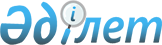 Әкімдіктің 2015 жылғы 2 қыркүйектегі № 376 "Мәдениет саласындағы мемлекеттік көрсетілетін қызмет регламенттерін бекіту туралы" қаулысына өзгерістер енгізу туралы
					
			Күшін жойған
			
			
		
					Қостанай облысы әкімдігінің 2018 жылғы 2 сәуірдегі № 140 қаулысы. Қостанай облысының Әділет департаментінде 2018 жылғы 17 сәуірде № 7713 болып тіркелді. Күші жойылды - Қостанай облысы әкімдігінің 2020 жылғы 24 қаңтардағы № 22 қаулысымен
      Ескерту. Күші жойылды - Қостанай облысы әкімдігінің 24.01.2020 № 22 қаулысымен (алғашқы ресми жарияланған күнінен кейін күнтізбелік он күн өткен соң қолданысқа енгізіледі).
      "Мемлекеттік көрсетілетін қызметтер туралы" 2013 жылғы 15 сәуірдегі Қазақстан Республикасы Заңының 16-бабына сәйкес Қостанай облысының әкімдігі ҚАУЛЫ ЕТЕДІ:
      1. Қостанай облысы әкімдігінің 2015 жылғы 2 қыркүйектегі № 376 "Мәдениет саласындағы мемлекеттік көрсетілетін қызмет регламенттерін бекіту туралы" қаулысына (Нормативтік құқықтық актілерді мемлекеттік тіркеу тізілімінде № 5922 болып тіркелген, 2015 жылғы 10 қазанда "Қостанай таңы" газетінде жарияланған) келесі өзгерістер енгізілсін:
      1-тармақтың 2) тармақшасы алып тасталсын;
      көрсетілген қаулымен бекітілген "Мәдени құндылықтарды уақытша әкету құқығына куәлік беру" мемлекеттік көрсетілетін қызмет регламентінде: 
      3 және 4-тармақтары келесі редакцияда жазылсын: 
      "3. Мемлекеттік қызмет көрсету нәтижесі – Қазақстан Республикасы Мәдениет және спорт министрінің 2015 жылғы 22 қаңтардағы № 19 "Мәдени құндылықтарды уақытша әкету құқығына куәлік беру қағидаларын бекіту туралы" бұйрығымен бекітілген (Нормативтік құқықтық актілерді мемлекеттік тіркеу тізілімінде № 10320 болып тіркелген) нысаны бойынша мәдени құндылықтарды уақытша әкету құқығына куәлік (бұдан әрі – куәлік) не болмаса Қазақстан Республикасы Мәдениет және спорт министрінің 2015 жылғы 22 сәуірдегі № 146 "Мәдениет саласындағы мемлекеттік көрсетілетін қызмет стандарттарын бекіту туралы" бұйрығымен (Нормативтік құқықтық актілерді мемлекеттік тіркеу тізілімінде № 11238 болып тіркелген) бекітілген "Мәдени құндылықтарды уақытша әкету құқығына куәлік беру" мемлекеттік көрсетілетін қызмет стандартының (бұдан әрі – Стандарт) 9-1-тармағында көзделген жағдайларда және негіздер бойынша мемлекеттік қызметті көрсетуден бас тарту туралы дәлелді жауап.
      Мемлекеттік қызметті көрсету нәтижесін ұсыну нысаны – электрондық.
      Куәлiктi қағаз жеткiзгiште алуға өтiнiш бiлдiрiлген жағдайда, мемлекеттiк қызмет көрсету нәтижесi электрондық форматта ресiмделiп, басып шығарылады және көрсетiлетiн қызметтi берушiнiң мөрiмен куәландырылады.
      4. Мемлекеттік қызметті көрсету бойынша рәсімдерді (іс-қимылдарды) бастауға негіздеме көрсетілетін қызметті берушіге жүгінген кезде Стандарттың 9-тармағында көрсетілген құжаттар (бұдан әрі – құжаттар топтамасы) қоса берілген нысан бойынша өтінішті не болмаса көрсетілетін қызметті алушының электрондық цифрлық қолтаңбасымен (бұдан әрі – ЭЦҚ) куәландырылған электрондық құжат нысанындағы сұрау салуды көрсетілетін қызметті берушінің қабылдауы болып табылады.".
      2. "Қостанай облысы әкімдігінің мәдениет басқармасы" мемлекеттік мекемесі Қазақстан Республикасының заңнамасында белгіленген тәртіпте: 
      1) осы қаулының аумақтық әділет органында мемлекеттік тіркелуін; 
      2) осы қаулы мемлекеттік тіркелген күнінен бастап күнтізбелік он күн ішінде оның қазақ және орыс тілдеріндегі қағаз және электрондық түрдегі көшірмесін "Республикалық құқықтық ақпарат орталығы" шаруашылық жүргізу құқығындағы республикалық мемлекеттік кәсіпорнына ресми жариялау және Қазақстан Республикасы нормативтік құқықтық актілерінің эталондық бақылау банкіне енгізу үшін жіберілуін;
      3) осы қаулыны ресми жарияланғанынан кейін Қостанай облысы әкімдігінің интернет-ресурсында орналастырылуын қамтамасыз етсін. 
      3. Осы қаулының орындалуын бақылау Қостанай облысы әкімінің жетекшілік ететін орынбасарына жүктелсін.
      4. Осы қаулы алғашқы ресми жарияланған күнінен кейін күнтізбелік он күн өткен соң қолданысқа енгізіледі. 
					© 2012. Қазақстан Республикасы Әділет министрлігінің «Қазақстан Республикасының Заңнама және құқықтық ақпарат институты» ШЖҚ РМК
				
      Қостанай облысының әкімі

А. Мұхамбетов
